Incomplete or illegible forms will not be processed.  Applications received after the closing date or sent without the appropriate payment will not be considered.CLOSING DATE FOR APPLICATIONS: 6 August 2017Please complete all shaded sections of this application form in BLOCK CAPITALSCourse Material: Course manual will be sent out, to the address provided on this application form, approximately 2-3 weeks prior to course dates.  Please advise us, in writing, of any change of address before this four-week period.  Failure to do so will result in a (additional) charge for a replacement/lost manual.  Please note that you will be required to sign for the course materials.  If you work at , you will be expected to collect your course materials in person.Payment Details:  Applications will not be considered unless payment for the full amount is enclosed.  Please note our cancellation policy.  See payment options below. Cancellation Policy: In the event that you have to cancel your confirmed place and we are unable to find a replacement, a cancellation charge will be incurred as follows: 15 – 21 days notice		50% of course fee0 – 14 days notice		100% of course feeAll course materials must be returned to the course Director/ Administrator within 10 working days of your cancellation, or the cost of the materials and postage will be added to the cancellation fee.While we make every effort to run courses as advertised, we reserve the right to change the timetable and/or the teaching staff without prior notice and to cancel courses without liability (in which case there will be a full refund of course fees to participant).Signature*: _____________________________ 		Date: __________________ *I have read and understood the above terms for course material and the cancellation policy.Payment Options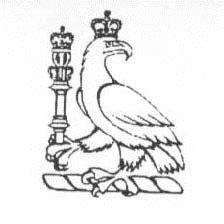 BASIC SURGICAL SKILLS COURSE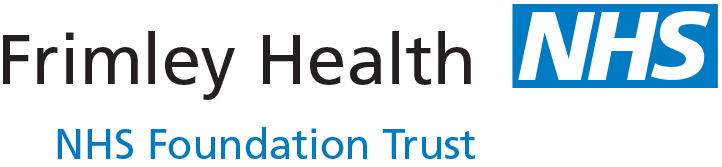 Approved by The   of Surgeons of Wednesday 6th – Thursday 7th September 2017John Lister Postgraduate Centre   , Course Fee: £650.00Full Name:Optional: Preferred first name for badge:Optional: Preferred first name for badge:Optional: Preferred first name for badge:Address (for pre-course material; material must be signed for):Address (for pre-course material; material must be signed for):Address (for pre-course material; material must be signed for):Address (for pre-course material; material must be signed for):Address (for pre-course material; material must be signed for):Address (for pre-course material; material must be signed for):Postcode:Tel (mobile):Tel (work):Email Address (please print clearly as confirmation and programme etc will be sent by email): Email Address (please print clearly as confirmation and programme etc will be sent by email): Email Address (please print clearly as confirmation and programme etc will be sent by email): Email Address (please print clearly as confirmation and programme etc will be sent by email): Email Address (please print clearly as confirmation and programme etc will be sent by email): Email Address (please print clearly as confirmation and programme etc will be sent by email): Date of Birth:GMC No:Grade:	SpecialtyAddress of  (at time of course): Address of  (at time of course): Address of  (at time of course): Address of  (at time of course): Address of  (at time of course): Address of  (at time of course): Postcode:Name of Surgical Tutor: Name of Surgical Tutor: The course director may feed back to your surgical tutor.The course director may feed back to your surgical tutor.The course director may feed back to your surgical tutor.The course director may feed back to your surgical tutor.The course director may feed back to your surgical tutor.The course director may feed back to your surgical tutor.When are you proposing to take the MRCS exam? When are you proposing to take the MRCS exam? When are you proposing to take the MRCS exam? When are you proposing to take the MRCS exam? Special dietary requirements:Special dietary requirements:Please send application, with full payment to:Please send application, with full payment to:BSS Course AdministratorJohn Lister Postgraduate CentreWexham Park HospitalSlough	SL2 4HLORemail (with payment confirmation)joana.carmo@fhft.nhs.ukPayment by BACS:	Quote reference:      ‘PGMC BSSC’Quote reference:      ‘PGMC BSSC’Quote reference:      ‘PGMC BSSC’Bank Address:Marble Arch Corporate Banking GroupPO Box 32016London NW1 2ZHMarble Arch Corporate Banking GroupPO Box 32016London NW1 2ZHBank Name:Barclays Bank PLCBarclays Bank PLCBank Sort Code:20-03-5320-03-53Account No:9030078090300780Account Name:Frimley Health NHS Foundation Trust - HWPHFrimley Health NHS Foundation Trust - HWPHIBAN No: GB06 BARC 2003 5390 3007 80GB06 BARC 2003 5390 3007 80SWIFT  No BARC GB 22BARC GB 22Payment by cheque:Cheques can be made Payable to “Frimley Health NHS Foundation Trust”.Send, with application, to:Cheques can be made Payable to “Frimley Health NHS Foundation Trust”.Send, with application, to:Cheques can be made Payable to “Frimley Health NHS Foundation Trust”.Send, with application, to:BSS Course AdministratorJohn Lister Postgraduate CentreWexham Park HospitalSlough	SL2 4HLUnited KingdomBSS Course AdministratorJohn Lister Postgraduate CentreWexham Park HospitalSlough	SL2 4HLUnited KingdomBSS Course AdministratorJohn Lister Postgraduate CentreWexham Park HospitalSlough	SL2 4HLUnited KingdomPayment by card:Please quote reference:		‘PGMC BSSC’Please quote reference:		‘PGMC BSSC’Please quote reference:		‘PGMC BSSC’Contact the Finance Team on:		01753 63 3581/3/4Contact the Finance Team on:		01753 63 3581/3/4Contact the Finance Team on:		01753 63 3581/3/4